6-1 漢人文教社會與文教的發展 *課程綱要列示: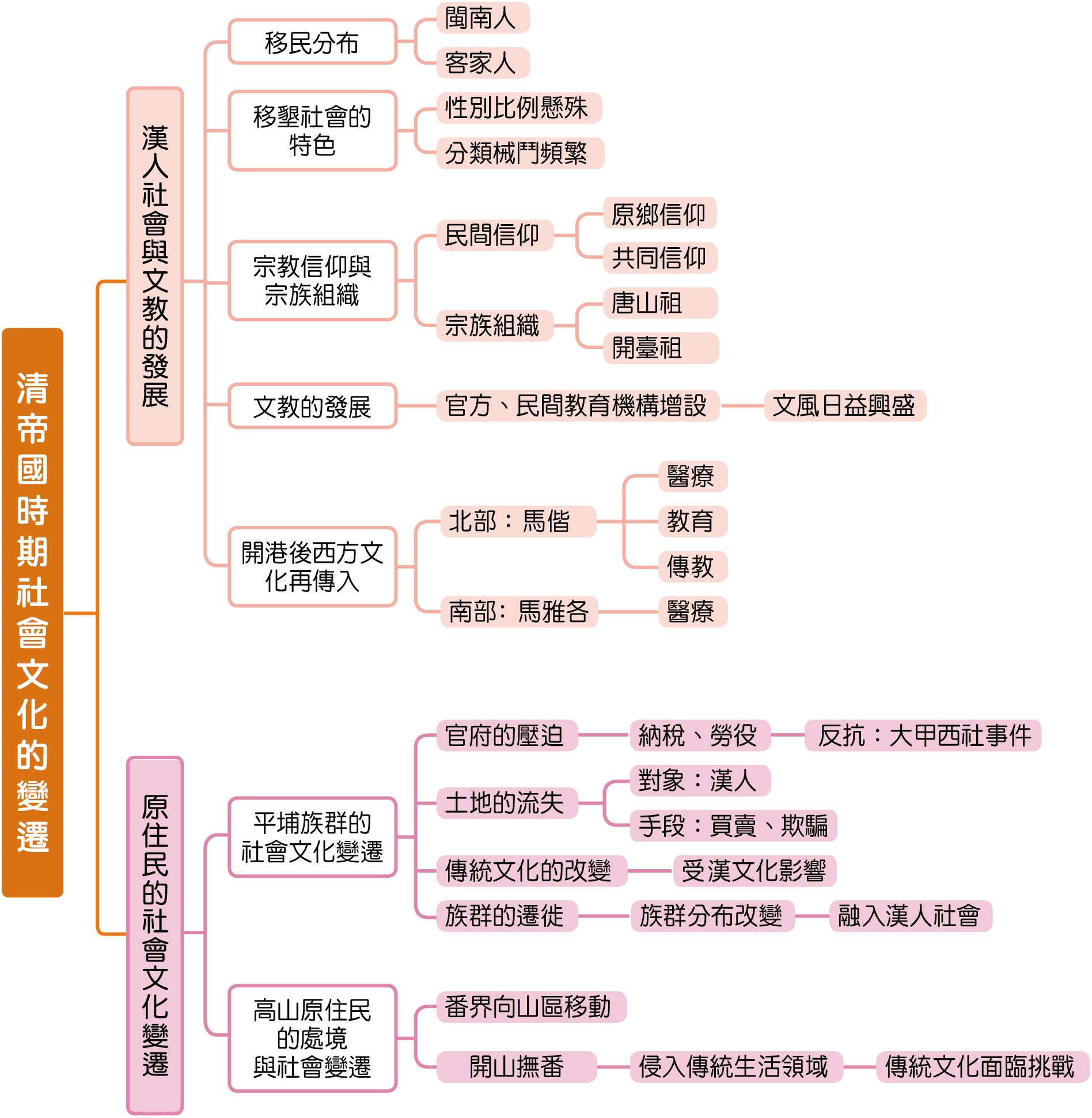 *實際上課: 會使用相關教學輔助用具，及安排學生相關課程活動。